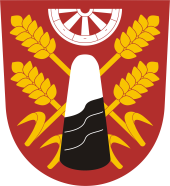  Zápis č. 9/2015ze zasedání zastupitelstva obce Úžice ze dne               8.12.2015konaného v zasedací místnosti obecního úřadu ÚžiceZačátek zasedání 17, 00 hod. Přítomni: starosta obce David Hrdlička, místostarosta obce Petr Tichý,                   Zastupitelé: Mg.Marcela Beránková, Jiří Klvan, Josef Jech, Jan Richter, Iva Dědková, Josef Beneš, Tomáš Libich                   Ověřovatelé zápisu: p. Beneš, pí BeránkováZapisovatel: Ludmila KlvanováZastupitelé hlasují o ověřovatelích - Jednohlasně schválenoStarosta obce přivítal přítomné zastupitele a následně prohlásil zasedání za usnášeníschopné. Zastupitelé se sešli v počtu 9 z 9 členů. Dále seznámil zastupitele s navrženým programem jednání. Program:Kontrola usnesení z 5. a 10. 11. 2015Žádost o prodej pozemku KN 25 v k.ú. Úžice – 2m2Rozpočtová úprava č. 4Návrh rozpočtu na rok 2016SOD Snížení energetické náročnosti budovy OÚRůznéDiskuseZastupitelé hlasují o programu - Jednohlasně schválenKontrola usnesení z 30.9.2015Starosta obce seznámil zastupitele s plněním usnesení ze dne 30.9.015Usnesení č.1/8/15: Zastupitelstvo obce schvaluje záměr pronajmout pozemek č. 678 o výměře 10 079m2 v k.ú. Úžice.Záměr zatím nebyl vyvěšen, neboť na tomto pozemku je v příštím roce plánována Pozemkovým úřadem výsadba biokoridoru.Usnesení č.2/8/15: Zastupitelstvo obce schvaluje pronájem pozemků o celkové výměře  54 831 m2 v k.ú. Úžice, Netřeba, Kopeč panu Karlu Krumpholcovi za částku 0,25,-Kč/m2 a rok a pověřuje starostu podepsáním pachtovní smlouvy.S panem Krumpholcem byla uzavřena pachtovní smlouvaUsnesení č.3/8/15: Zastupitelstvo obce schvaluje prodej části pozemku p.č. 475/1 v k.ú. Úžice o výměře 9m2 paní Ivaně Doudové, Úžice 40 dle GP č. 569-11/2015, za částku 50,-Kč/m2 a pověřuje starostu podepsáním smlouvy.Smlouva zatím nebyla podepsána, musí být předložen pasport stavby.Usnesení č. 5/8/15: Zastupitelstvo obce schvaluje odstoupení od smlouvy o dílo se společností Montura s.r.o. na veřejnou zakázku „Snížení energetické náročnosti objektu obecního úřadu v Úžicích“ a to z důvodu podstatného porušení smluvních podmínek. (Příloha – Výzva k předání dokončeného díla a upozornění objednatele na postup v rozporu se smlouvou).Smlouva byla ukončena a proběhlo nové VŘ na dodělání zakázky.Prodej pozemku KN 25 v k.ú. Úžice – 2m2 dle vyvěšeného záměru č. 6/2015 Manželé Adamovi žádají o odkup 2m2 pozemku č. KN 25 v k.ú. Užice. Záměr byl vyvěšen na ÚD od 2.11. do 18.11.2015.Návrh usnesení č.1/9/15: Zastupitelstvo obce schvaluje prodej pozemku č. 25  o výměře 2 m2 v k.ú. Úžice za cenu 50Kč/m2 a pověřuje starostu podpisem smlouvy. Vklad do KN hradí kupující.Hlasování: Jednohlasně schválenoRozpočtová úprava č. 4.Pan starosta na základě své kompetence oznamuje RÚč.4 ve výši 32 000,-Kč v navýšení výdajů a to u položek svozu odpadu, záležitosti kultury a úvěrové finanční operace.Zastupitelstvo obce bere na vědomí rozpočtovou úpravu č. 4, kterou provedl starosta obce na základě usnesení ZO č. 4/13/2014 z 18.12.2014. (RÚ č. 4 je součástí zápisu jako příloha č. 1)Návrh rozpočtu na rok 2016Pan starosta seznámil zastupitele s návrhem rozpočtu na rok 2016 a vysvětlil nejvyšší položky v rozpočtu, například 500 000,. je plánováno na rekonstrukci hřbitovní kaple, 500 000,- na rekonstrukci autobusových zastávek, 500 000 na rezervní fond obnovy kanalizace.p. Libich navrhuje dát ještě finanční rezervu na zpomalovací semafor, popřípadě osvětlení přechodů pro chodce.p.Klvan navrhuje dát rezervu na střechu hasičské zbrojnice.Návrh usnesení č.2/9/15: Zastupitelstvo obce schvaluje přebytkový rozpočet na rok 2016, a to na straně příjmů ve výši 17 902 000 Kč a na straně výdajů ve výši 11 902 000 Kč. (Návrh rozpočtu 2016 je součástí zápisu jako příloha č. 2)Hlasování:Jednohlasně schváleno4a) Návrh rozpočtu – poskytování dotací jednotlivým spolkůStarosta obce informoval zastupitele o nových pravidlech poskytování dotací z rozpočtu obce pro jednotlivé žadatele, které vyplývají z novelizace Zákona o rozpočtových pravidlech. Dále informoval o jednotlivých žádostech spolků, které požádali obce Úžice o dotaci na svojí činnost (SK Úžice - 40 000 Kč, TJ SOKOL Úžice – 30 000 Kč, Zahrádkáři – 15 000 Kč, SDH – 25 000 Kč, Rybáři nežádají). Tyto částky jim budou poskytnuty na základě Veřejnoprávní smlouvy. Smlouvy budou sepsány podle pravidel poskytování dotací, se kterými zastupitelé souhlasí. SDH žádá o zvážení návrhu na pořízení nového hasičského dopravního automobilu. Stávající vozidlo DA Avia je vzhledem k jeho stáří ve špatném technickém stavu a potřebné náklady na jeho údržbu (nové pneu.a pod.) překračují hodnotu vozidla. Velitel Hasičů bude pověřen k prověření možností tohoto nákupu a požadavků HZS ČR na vybavení vozidla.Návrh usnesení č.3/9/15: Zastupitelstvo obce schvaluje poskytnutí dotací jednotlivým spolkům v požadované výši Veřejnoprávní smlouvou, podle Pravidel poskytování dotací a pověřuje starostu podpisem smluv.Hlasování:Jednohlasně schváleno4b) Návrh rozpočtu – Základní a mateřská škola – příspěvková organizacePaní ředitelka Lenka Konečná předložila návrh rozpočtu ve výši 1 083 000 Kč. Z čehož žádost o příspěvek na provoz ZMŠ na rok 2016 činí 693 000 Kč. Částka 390 000 Kč představuje předpokládaný příjem v roce 2016 za stravné, MŠ a Školní družinu. Návrh usnesení č.4/9/15: Zastupitelstvo obce schvaluje příspěvek na provoz ZMŠ na rok 2016 ve výši 600 000 Kč. Požadovaných 93 000 Kč bude použito z rezervního fondu ZMŠ. Příspěvek bude zasílán ve 12 měsíčních splátkách. Návrh rozpočtu ZMŠ 2016 je součástí zápisu jako příloha č. 3)Hlasování:Jednohlasně schválenoSOD Snížení energetické náročnosti budovy OÚS firmou Montura s.r.o. byla ukončena spolupráce pro hrubé nedodržení SOD. 7.12.2015 bylo firmou Energy Benefit centre uspořádáno nové výběrové řízení na dodělání veřejné zakázky „Snížení energetické náročnosti objektu obecního úřadu v Úžicích“. Toto výběrové řízení vyhrál Jan Špivák, Nelahozeves, IČ: 66397821 za celkovou nabízenou cenu 915 864,- Kč včetně DPH a rozpočtové rezervy 5%. SOD bude podepsána až po zákonné lhůtě na odvolání. Na dokončení stavby je dáno 77 dní od podpisu smlouvy. Zároveň starosta uvedl, že dodavateli bude poskytnuta záloha na dílo a to v celkové výši. Toto je nutné, aby byly finanční prostředky vyúčtovány do konce roku a bylo možné žádat o jejich uvolnění ze strany poskytovatele dotace. V opačném případě by se staly neuznatelným nákladem dotace. Dále starosta informoval, že probíhá předávání stavby s původním dodavatelem, kterému budou od poslední uznané fakturace odečteny veškeré smluvní pokuty a škody, které vznikly obci Úžice.Návrh usnesení č.5/9/15: Zastupitelstvo obce schvaluje podepsání smlouvy s Janem Špivákem IČ: 66397821 za předpokladu, že bude VŘ řádně ukončeno.Hlasování:Jednohlasně schválenoRůzné-Žádost SK Úžice o prodloužení doby splatnosti půjčky o 1 rok (do 1.9.2016) na projektovou dokumentaci ve výši 42 000 Kč. Starosta obce informoval o průběhu schvalování převodu movitého majetku z TJ Sokol Úžice na obec Úžice, kdy je stále žádost na Župě Barákově ke schválení.Návrh usnesení č.6/9/15: Zastupitelstvo obce schvaluje prodloužení doby splatnosti půjčky pro SK Sokol Úžice ve výši 42 000 Kč o jeden rok, a to do 1.9.2016.ANO - 8, NE – 1 (Klvan)-VKM – Oznámení cen vodného pro rok 2016Cena vodného od 1.1.2016 včetně DPH bude 53,24 Kč-Dotace na obnovu hřiště v MŠ Firma TR Antoš nám nabídla zpracování dotace z Podpory obnovy a rozvoje venkova. Dotaci poskytuje Ministerstvo pro místní rozvoj. Dotační titul Podpora zapojení dětí a mládeže do komunitního života v obci. Dotace je určena obcím do 3000 obyvatel. Výše dotace je max. 400 000 Kč a spoluúčast obce je 30%. O dotaci požádáme a obnovilo by se hřiště v MŠ. Cena Zpracování žádosti je 4 000 Kč + 3 000 Kč při získání dotace.-Žádost o vydání souhlasu s výstavbou na parcelách č. 299/14, 299/16,299/35, v k.ú. KozomínJedná se výstavbu multifunkčního objektu malého rozsahu (skladové prostory 1000 – 1500m2, administrativní část a laboratorní část.Pokud není vyřešen sjezd z dálnice mimo obec, zastupitelé jsou zásadně proti dopravě přes obec. Návrh usnesení č.7/9/15: Zastupitelstvo obce schvaluje vydání souhlasu s výstavbou na parcelách č. 299/14, 299/16,299/35, v k.ú. Kozomín.Hlasování: ANO - 0, NE – 9, ZDRŽEL SE – 0Tento návrh usnesení nebyl schválen-Územní plán Kozomín21. 12. 2015 v 17:00 hod. se bude konat na Obecním úřadu Kozomíně veřejné projednání návrhu Změny č. 1 územního plánu sídelního útvaru Kozomín. Jako dotčená obec se můžeme k ÚP vyjádřit.  Zastupitelé chtějí do námitek k projednávaným lokalitám zahrnout připomínku k výšce budov – maximum 10 m a odvodnění a odkanalizování dešťové a splaškové vody aby nebyla ohrožena zastavěná část obce Úžice.Návrh usnesení č.8/9/15: Zastupitelstvo obce schvaluje do připomínky ke Změně č.1 ÚP sídelního útvaru Kozomín a to v projednávané lokalitě výšku budov – maximum 10 m a odvodnění a odkanalizování dešťové a splaškové vody aby nebyla ohrožena zastavěná část obce Úžice.Hlasování:Jednohlasně schválenoDiskuse-Pan Beneš navrhl panu starostovi dar ve výši 40 000,-Kč za celoroční náročnou činnost při rekonstrukci komunikací. Návrh usnesení č.9/9/15: Zastupitelstvo obce schvaluje dar starostovi za rok 2015 ve výši 40 000,-Kč.Hlasování:ANO – 8, ZDRŽEL se 1 Hrdlička-Pan Tichý má dotaz kolik domácností je ještě nepřipojených na kanalizaci?-Pan starosta osloví VaK Zápy a situaci prověří.-Pan Tichý má dotaz, jestli se zlepšil úklid a obědy v obecní hospodě po té co byl nájemci zaslán vytýkací dopis.-Úklid se moc nezlepšil, obědy jsou o trošku lepší.- Zastupitelé se dohodli, že pan místostarosta zjistí i jinou alternativu vaření pro důchodce.-Paní Beránková informuje o proběhlém auditu v Základní škole, který byl v pořádku.Na závěr starosta poděkoval všem přítomným za účast a ukončil zasedání.Konec zasedání v 20,00 hod.V Úžicích 8.12.2015Zapsala: Klvanová LudmilaZápis byl zpracován 10.12.2015Souhrn usnesení k zápisu č. 9/2015 8.12.2015Usnesení č.1/9/15: Zastupitelstvo obce schvaluje prodej pozemku č. 25  o výměře 2 m2 v k.ú. Úžice za cenu 50Kč/m2 a pověřuje starostu podpisem smlouvy. Vklad do KN hradí kupující.Usnesení č.2/9/15: Zastupitelstvo obce schvaluje přebytkový rozpočet na rok 2016, a to na straně příjmů ve výši 17 902 000 Kč a na straně výdajů ve výši 11 902 000 Kč. (Návrh rozpočtu 2016 je součástí zápisu jako příloha č. 2)Usnesení č.3/9/15: Zastupitelstvo obce schvaluje poskytnutí dotací jednotlivým spolkům v požadované výši Veřejnoprávní smlouvou, podle Pravidel poskytování dotací a pověřuje starostu podpisem smluv.Usnesení č.4/9/15: Zastupitelstvo obce schvaluje příspěvek na provoz ZMŠ na rok 2016 ve výši 600 000 Kč. Požadovaných 93 000 Kč bude použito z rezervního fondu ZMŠ. Příspěvek bude zasílán ve 12 měsíčních splátkách. Návrh rozpočtu ZMŠ 2016 je součástí zápisu jako příloha č. 3)Usnesení č.5/9/15: Zastupitelstvo obce schvaluje podepsání smlouvy s Janem Špivákem IČ: 66397821 za předpokladu, že bude VŘ řádně ukončeno.Usnesení č.6/9/15: Zastupitelstvo obce schvaluje prodloužení doby splatnosti půjčky pro SK Sokol Úžice ve výši 42 000 Kč o jeden rok, a to do 1.9.2016Usnesení č.8/9/15: Zastupitelstvo obce schvaluje do připomínky ke Změně č.1 ÚP sídelního útvaru Kozomín a to v projednávané lokalitě výšku budov – maximum 10 m a odvodnění a odkanalizování dešťové a splaškové vody aby nebyla ohrožena zastavěná část obce Úžice.Usnesení č.9/9/15: Zastupitelstvo obce schvaluje dar starostovi za rok 2015 ve výši 40 000,-Kč.Ověřovatelé zápisu:Marcela Beránková …………………………              Josef Beneš…………………………..                                ………………………………………….Hrdlička DavidStarosta obce